浙江邮电职业技术学院2022年高职提前招生综合测试考生须知根据当前疫情防控情况和相关部门要求，为切实保障广大考生身体健康和生命安全，减少人员流动，做好本次高职提前招生综合测试线上测试工作，现将我校2022年高职提前招生线上综合测试须知告知如下，每位考生务必认真阅读并做好相关准备工作。考试时间（一）模拟考试时间（二）正式考试时间注：1.为了让所有考生更好地熟悉考试流程，学校安排了三场模拟考试。每位考生必须在正式考试前参加模拟考试（至少一场），并根据要求参与模拟考试的完整流程。未参加模拟考试者，相关责任自负。2.模拟考试与正式考试流程完全一致，均有严格的候考时间及作答时间，需要设置双机位并进行人脸认证，模拟考试仅供熟悉考试流程及系统功能。模拟试题内容与正式考试无关，考生模拟考试上传视频也不作为正式考试评分依据。3.考生务必充分考虑考试视频录制提交所需时长，提前做好考试设备、考试系统、考试场所、网络连接等相关调试准备工作。4.本次线上综合测试正式考试于4月16日正式开考，所有专业考生的线上考试均在同一时段进行，本次提前招生综合测试一次完成，如遇突发情况，学校将第一时间通知考生。（三）考前练习考前练习不限次数。参与方式详见《浙江邮电职业技术学院2022年高职提前招生综合测试“小艺帮”及“小艺帮助手”APP操作说明和手册》二、考试形式（一）通过“小艺帮”APP和“小艺帮助手”APP进行线上自行口述作答并提交视频。所有考生参加本次线上测试必须采取“双机位”考试模式。（二）“小艺帮”APP和“小艺帮助手”APP具体操作流程详见《浙江邮电职业技术学院2022年高职提前招生综合测试“小艺帮”及“小艺帮助手”APP操作说明和手册》，考生务必仔细阅读并按要求做好相关工作。三、考试准备(一)缴费和考试确认考生须在4月10日18：00前登录我校提前招生系统（https://yx.zptc.edu.cn/tqzs/login/）进行个人信息完善、资格审查材料（素质特长材料）上传及缴纳报名费等操作。完成后方可进行本次综合测试的考试确认工作，确认考试后方可参加模拟考试、考前练习和正式考试。（二）设备和软件安装1.考试终端为两部智能手机，不支持平板、电脑。手机A（安装“小艺帮”APP）作为主机，横屏放置面向考生，根据要求进行考试。手机B（安装“小艺帮助手”APP）作为辅机，横屏放置，置于考生侧后方45度，要求能监控到考试环境和考试流程。“小艺帮”APP和“小艺帮助手”APP两个软件不能在一台手机上同时使用，需分开安装，考试前请确保“小艺帮”APP及“小艺帮助手”APP为最新版本。手机须使用Android7.0及以上、鸿蒙系统2.0及以上或IOS系统10.0以上的主流品牌机，否则可能导致无法正常考试或上传视频无法下载或样式错乱，责任自负。注意：红米note9、红米9这两款手机录制时麦克风存在问题，不适用于考试。2.主机、辅机均须保证至少10G的剩余可用存储空间，以保证在考试过程中不会发生因为手机存储空间不足导致录制中断、录制内容丢失等情况。3.主机、辅机均须保持手机电量充足，手机音量设置至最大，必须提前准备好电源和移动电源，确保在考试过程中不会出现因为手机电量过低自动关机、录制内容丢失等情况。4.为保证录制效果，须使用手机支架等辅助设备协助拍摄。注意辅助设备不要遮挡手机话筒，避免影响音频录制效果。5.考前须退出、关闭除“小艺帮”APP及“小艺帮”助手APP之外的其他应用程序，例如微信、QQ、录屏、音乐、视频、在线课堂、手机智能助手等可能会用到麦克风、扬声器和摄像头的程序，并关闭上述应用程序的通知功能，以确保在录制过程中不会被其他应用程序干扰，不被占用运行资源。不得使用夜间模式和静音模式，考试期间不得接听电话。6.务必使用手机系统自带的中文标准字体，字体大小选择为标准模式。7.如考生预计在考试当天存在设备或技术上困难，请在4月13日12:00前联系我校招生办或小艺帮咨询电话。   （三）考试场所及网络环境1.选择安静整洁、光线适度的独立房间作为考场。2.考生须参照以下图例确定考试环境和位置。图中数据仅做参考，实际摆放中可以自己调整。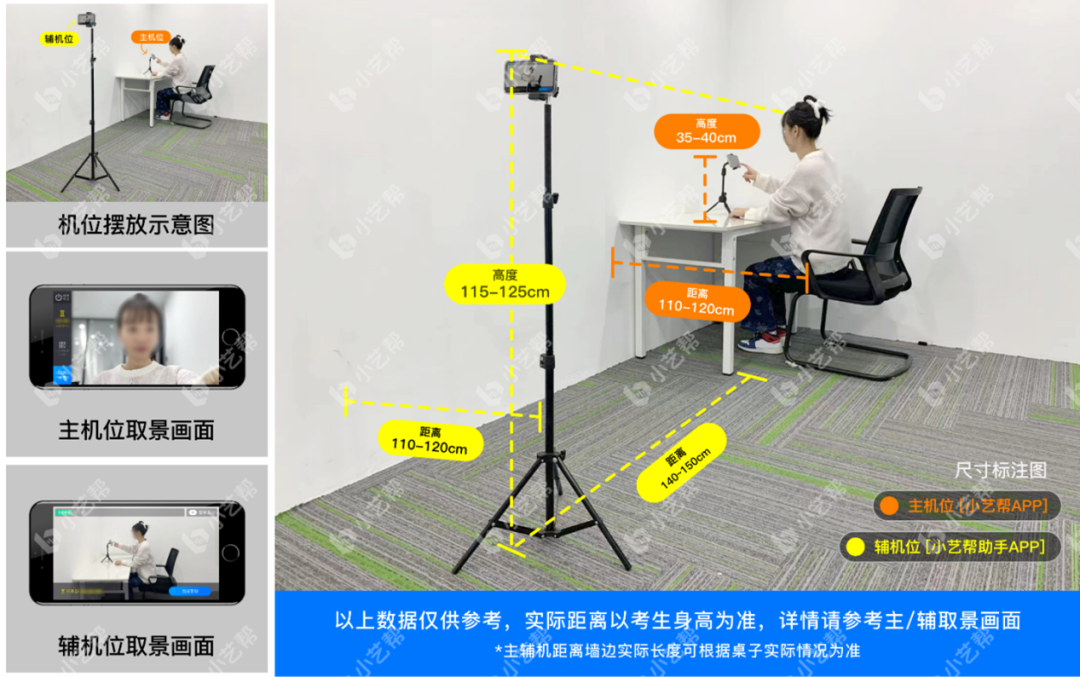 3.检查网络信号，确保网络稳定流畅，避免出现断网等情况影响正常考试。不得在同一网络环境下聚集考试，以避免在考试中发生因网络不畅导致考试中断、内容丢失等情况。四、考试流程（一）模拟考试1.正式考试前，考生请至少参加一次模拟考试。若因未参加模拟考试，造成无法正常参加考试的，一切后果由考生自行承担。2.参加考试前，考生须签订“诚信考试承诺书”，完成“考前阅读”、人脸验证等重要事项。3.模拟考试与正式考试流程一致，均有严格的候考时间及作答时间，候考时间结束前考生应完成双机位架设、通过人脸比对，否则无法进入考试作答环节，视为自动放弃考试。（二）正式考试1.考生本人请务必于正式考试当天10:30进入候考，并提前完成双机位架设、考前人脸比对等相关考前准备工作。为避免人脸比对失败，考生须露出眉毛及耳朵，保证脸部轮廓、五官清晰。如因化妆、佩戴美瞳等导致人脸比对失败的，责任自负。2.考试期间不可随意操作手机，否则由此引起退出考试系统，导致考试失败，责任自负。3.考生不得使用手表、手环等显示时间的设备；不得佩戴耳机等外接设备；除考试用主、辅机外，不得使用其他具有发送或接收信息功能的设备。4.10:50考生在收到题目后，请先认真阅读思考测试题目，并就题目要求自行作出口述回答，本次综合测试考试作答时长10分钟，请合理分配时间,11:00考试结束。考生完成作答后，如时间还有剩余，请务必保持考试状态，不得离开考场。5.考试全程，考生不得离开考试空间，不得离开辅机拍摄范围，不得让他人进入考试空间。一经发现，即刻终止考试，责任自负。6.考生不得截屏、录屏、投屏、锁屏、缩屏，否则将导致考试终止，责任自负；退出考试系统、进入其他应用程序等中断考试系统运行的操作，均会导致考试中止。特别注意关闭手机通话功能，如有来电，可能会导致考试中止。7.在考试过程中，考生只有1次容错机会，即：若因不可抗力因素导致考试中断，考生须于2分钟内点击屏幕上【继续录制】按钮，重新返回考试视频录制继续考试，考试时长不补。中断超过1次或指定时长（2分钟）导致的考试失败，责任自负。8.主机、辅机均全程录像，考生不得遮挡摄像头，确保考试全过程拍摄录制的画面、声音等正常清晰。（三）考试结束1.考生完成作答后，如时间还有剩余，务必保持考试状态，停留在主辅机范围内，等待考试时间倒计时结束。提前退出或走动，视为自动放弃考试。2.考生须关注主机、辅机考试视频上传进度。主机视频录制自动结束并提交，辅机需要等待主机提交完成后，手动提交。成功上传前不得关闭程序，不得清理手机内存、垃圾数据等。3.如遇网络不稳定等导致上传中断，建议切换网络并根据提示继续上传，确保考试结束后5小时内成功上传视频。4.考试时间结束后48小时内不得卸载“小艺帮”APP及“小艺帮助手”APP。五、考试纪律（一）考试内容属于机密级，考试过程中禁止录音、录像、录屏、截屏等，禁止将相关信息泄露或公布；考试视频录制画面中仅允许出现考生本人；考试全程只允许考生一人在考试场所，禁止他人进入。若有违反，视同违规。（二）考试时全程不得做任何打招呼和暗示性的言语行为；不得出现任何可能影响评判公正的信息或标识，如含考生姓名、就读学校等个人信息的提示性文字、图案等；不得采取任何视频编辑手段处理画面，必须保持视频完整真实。若有违反，视同违规。（三）考试时考生不得离开画面拍摄范围，不得随意切换拍摄角度；考试空间内不得出现与考试内容相关的信息（文字、音频、视频等），不得出现与考试内容相关的物品（参考书、电子产品等）。若有违反，视同违规。（四）未按要求摆放双机位，遮挡麦克风、摄像头导致拍摄录制异常（无声音画面、无故中断等），考试空间内出现除主机、辅机外具有发送或者接收信息功能的设备等，视同违规。（五）考试过程中不听从监考指令，主、辅机位考试视频未按要求上传，视同违规。考生有上述违规行为之一的，取消其考试成绩和报考资格。情节严重者，我校将向考生所在地省级招生考试机构进行通报。凡存在作弊行为，构成犯罪的，将移交司法机关依法处理。六、其它（一）考试期间，学校将加强对考生人脸识别系统的核查，对在考试过程中违规的考生，学校将按照《国家教育考试违规处理办法》等规定严肃处理。新生入学后，我校将根据招生政策和录取标准进行复查，凡不符合条件或有舞弊行为者，取消入学资格，并通报考生所在地省级招生考试机构倒查追责。对涉嫌犯罪的，将及时报案，并配合司法机关依法处理。（二）学校发布的相关通知，可能会因政策的变动而调整，请考生及时关注浙江邮电职业学院公众号及学校招生网站，学校也将第一时间通知各位考生。1、院校网址：https://www.zptc.edu.cn/2、联系电话：0575-88052795、880533483、招生邮箱：zs@zptc.edu.cn 4、招生在线：https://zs.zptc.edu.cn/5、招生咨询官方QQ群：7084488376、技术咨询客服电话：4001668807  QQ号：8001806267、联系地址：浙江省绍兴市滨海新区开元东路88号浙江邮电职业技术学院本须知的最终解释权归浙江邮电职业技术学院所有。日期模拟场次候考时间作答时间4月12日第一场15：00-15：2015：20-15：304月15日第二场10：30-10：5010：50-11：004月15日第三场15：00-15：2015：20-15：30日期候考时间考试作答时间4月16日上午10：30-10：5010：50-11：00